УКРАЇНАВиконавчий комітет Нетішинської міської радиХмельницької областіР І Ш Е Н Н Я10.11.2022					Нетішин				  № 410/2022Про щорічний моніторинг доходів наймача соціального житла Г. і членів її сім’ї, що проживають разом з неюВідповідно до підпункту 6 пункту «б» статті 30, пункту 3 частини 4                статті 42 Закону України «Про місцеве самоврядування в Україні», Закону України «Про житловий фонд соціального призначення», Порядку проведення щорічного моніторингу доходів громадян, які перебувають на соціальному квартирному обліку, та членів їх сімей, а також доходів наймачів соціального житла і членів їх сімей, що проживають разом з ними, Порядку взяття громадян на соціальний квартирний облік, їх перебування на такому обліку та зняття з нього, затвердженого постановою Кабінету Міністрів України від 23 липня 2008 року № 682, враховуючи рекомендації комісії з оцінки вартості майна, що перебуває у власності громадянина та членів його сім’ї для визначення їх прав взяття на соціальний квартирний облік від 28 жовтня 2022 року, виконавчий комітет Нетішинської міської ради    в и р і ш и в:1. Продовжити строк дії договору найму соціальної двокімнатної квартири № ..., житловою площею ... кв.м, загальною площею ... кв.м, що на                       ..., від 22 грудня 2012 року № 1, укладеного з Г., до 22 грудня 2023 року.2. Контроль за виконанням цього рішення покласти на міського голову Олександра Супрунюка.Міський голова							Олександр СУПРУНЮК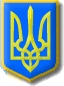 